                     STRESS:  THE FACTS                       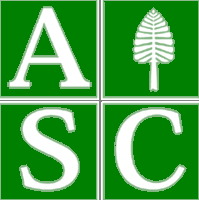 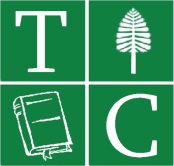 WHAT IT ISAn emotional/bodily reaction to physical, psychological or emotional demandsA fact of lifeIt can be useful and healthy (viewing events as challenges).Unmanaged stress can become distressful and unhealthy (viewing events as threats).CAUSESExpectations we place on ourselvesExpectations of othersPhysical environment—noise, movement, weather, season changesInternal environment—academic pressure, frustration, not enough time, decisions, social lifeSYMPTOMSIncreased heart rate and blood pressure; feeling tense, irritable, fatigued or depressedLack of interest and ability to concentrate; apathyAvoidance behaviors:  abuse of drugs, alcohol, tobaccoHOW TO HANDLE ITAdd balance to life; don’t overdo studies or play.Know and accept what kind of person you are:  strengths and weaknesses.Get a thorough physical exam.Take “time-outs,” especially during study.Expand your support network, reinforce friendships.Exercise regularly.Watch your breathing.Walk loosely and walk more.Learn and practice relaxation skillsStudy each subject regularly for moderate periods of time.Discuss problems with friends, family, dean or counselor.